第611号决定（C19，C20最后修正）（以信函方式修订）第六届世界电信/信息通信技术政策论坛国际电联理事会，认识到有关世界电信/信息通信技术政策论坛（WTPF）的全权代表大会（2018年，迪拜）第2号决议（2018年，迪拜，修订版），考虑到除了通过反映共同看法的意见外，WTPF的目的在于提供场所交流观点和信息，从而使全世界的政策制定机构在因新的电信/ICT业务和技术的出现而带来的问题方面达成共同愿景，并且审议任何其他可能受益于全球性意见交流的电信/ICT政策问题，做出决定1	自2021年12月16至18日在瑞士日内瓦召开为期三天的第六届WTPF（WTPF-21）；2	WTPF-21的主题如下：“为将新的和新兴电信/ICT用于可持续发展制定政策： WTPF-21将讨论如何将新的和新兴数字技术及相关趋势用作全球数字经济转型的催化剂。审议的主题包括人工智能（AI）、物联网（IoT）、5G、大数据、过顶业务（OTT）等。在此方面，WTPF-21将侧重于研究促进可持续发展的机遇、挑战和政策”；3	WTPF-21的筹备进程须遵循第2号决议（2018年，迪拜，修订版）；4	WTPF-21的议程须基于本决定附件1中包含的议程草案；5	WTPF-21不得产生法定的规则性成果；然而，它须起草报告并在达成一致的基础上通过意见，供成员国、部门成员和相关国际电联会议审议；6	秘书长的报告须按以下思路制定：i)	秘书长须召集来自不同方面的人员组成一个非正式专家组，每位专家均应在本国积极参与WTPF-21的筹备工作，从而协助这一进程；ii)	由秘书长起草的WTPF-21报告须依照本决定的附件2进行；iii)	WTPF-21会议应按照之前两届论坛采用的《议事规则》进行；iv)	秘书长的最后报告至少须在WTPF-21开幕的六个星期之前分发。 7	WTPF-21须向所有成员国和部门成员开放；8	WTPF-21的安排须遵循有关此类论坛的、适用的全权代表大会和理事会的各项决定，责成秘书长鼓励国际电联成员国、部门成员及其他感兴趣的各方自愿捐款，以帮助摊付WTPF-21的费用并为最不发达国家参会提供便利。附件：2件附件1议程草案第六届世界电信/信息通信技术政策论坛1	第六届世界电信/ICT政策论坛开幕2	选举主席3	开幕致辞和介绍4	WTPF工作的组织5	介绍秘书长的报告6	成员就报告发表意见7	讨论8	对意见草案进行审议9	通过主席的报告和意见10	其它事宜附件2由秘书长起草的WTPF-21报告的程序和时间表______________理事会2020年会议
信函磋商（2020年12月21日）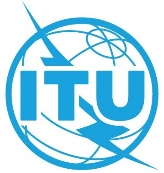 文件 C20/81-C2020年12月22日原文：英文2019年8月1日秘书长报告大纲（outline）草案第一稿应在网上公布，以征求评论（comments）2019年8月21日接收有关草案第一稿的评论的截止日期成员提名参加由来自不同方面人员组成的专家组人选的截止日期，以便为进一步拟定秘书长的报告及相关意见（opinions）草案提出咨询意见IEG第1次会议（2019年9月，
在集中召开的理事会工作组会议期间召开）专家组第一次会议，讨论秘书长报告草案第一稿和所收到的评论2019年11月1日秘书长报告草案第二稿将在网上公布，其中已纳入IEG第一次会议的讨论内容此草案还将在网上公布，用于公开磋商2019年12月23日接收针对草案第二稿的评论意见以及针对可能的意见草案的宽泛提纲而提交的文稿的截止日期接收来自公开磋商的输入（inputs）的截止日期IEG第2次会议（2020年1月/2月，在集中召开的理事会工作组会议期间召开）专家组第二次会议，讨论秘书长报告草案第二稿以及所收到的评论，包括来自公开磋商的评论2020年4月1日秘书长报告草案第三稿将在网上公布，其中已纳入IEG第二次会议的讨论内容并包括意见（Opinions）草案的提纲此草案还将在网上公布，用于公开磋商2020年6月15日接收针对草案第三稿的评论以及针对可能的意见（Opinions）草案而提交的文稿的截止日期接收来自公开磋商的输入的截止日期IEG第3次会议（2020年9月，在集中召开的理事会工作组会议期间召开）专家组第三次会议，讨论秘书长报告草案第三稿以及所收到的评论，包括来自公开磋商的评论2020年11月1日秘书长报告草案第四稿将在网上公布，其中包括可能的意见（Opinions）草案，并已纳入IEG第三次会议的讨论内容2020年12月23日接收有关草案第四稿的评论的截止日期IEG第4次虚拟会议（2021年1月-2月，在集中召开的理事会工作组会议期间召开）专家组第四次会议，讨论秘书长报告草案第四稿，其中包括可能的意见（Opinions）草案，以及所收到的评论2021年3月15日秘书长最后报告草案第五稿将在网上公布，其中纳入IEG第4次会议的讨论内容，并且包括可能的意见（Opinions）草案案文作为附件。此草案亦将在线提供，以便进行公开公众磋商2021年5月1日接收关于第五稿草案的评论（包括可能的意见草案）的截止日期接收公开公众磋商评论的截止日期IEG第5次虚拟会议（2021年5月中旬，接近2021年WSIS论坛阶段召开）专家组第五次会议，讨论秘书长报告草案第五稿以及意见草案和所收到的评论（包括来自公开公众磋商的评论）2021年7月1日秘书长报告草案第六稿将在线公布，其中纳入IEG第5次会议的讨论内容并包括作为附件的可能的意见草案2021年8月15日接收有关草案第六稿的评论（包括可能的意见草案）的截止日期IEG第6次会议（2021年9月，
在集中召开的理事会工作组会议期间召开）专家组第六次会议最终为秘书长报告草案定稿，其中包括提交第六届WTPF的意见草案最终案文2021年11月4日秘书长向WTPF提交的最终报告将在线公布，其中包括意见草案2021年12月16-
18日第六届世界电信/信息通信技术政策论坛